WARRAGUL & DISTRICT AMATEUR BASKETBALL ASSOCIATION COMMITTEE OF MANAGEMENT 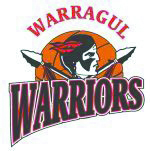 NOMINATION FORMI, the undersigned, being a financial Voting Member of Warragul & District Amateur Basketball Association Inc. hereby nominate for appointment as a member of the club Committee of Management for the position of (President, Treasurer, Vice President, Secretary, General Committee Member x 3) (please circle respective position)Name of NOMINEE:Mr/Mrs/Miss/Ms: ________________________________________________________________Phone: ____________________         E-mail:_________________________________________Name of NOMINATOR: ________________________________________________________Signature of Nominator: _________________________________________________________Date:_________________________Name of SECONDER: _________________________________________________________Signature of Seconder: _________________________________________________________ Date:_________________________DECLARATION OF NOMINEE:I, _____________________________________________ being a financial Voting Member of Warragul & District Amateur Basketball Association Inc. agree to stand for election as a member of the Committee of Management for the position of (President, Treasurer, Vice President, Secretary, General Committee Member x 3) (please circle respective position)Signature of Nominee: _________________________________________________________ Date:__________________________PLEASE NOTE:  ANY NOMINATION WILL BE INVALID IF ALL PERSONS NAMED HERE ARE NOT CURRENT FINANCIAL MEMBERS OF THE CLUB.Nominations close at 5.00 PM on:  20th  November 2019Nominations To be Emailed: secretary@warragulbasketball.org.au